Térfogat, felszínSzámítsd ki a kocka térfogatát és felszínét, ha éle 7 cm!Mennyi anyag kell a papírdoboz elkészítéséhez, ha hossza 30 cm, szélessége 2 dm, magassága 6 cm? Mekkora a doboz űrtartalma?A medence méretei: hossza 8 m, szélessége 3 m és mélysége 2 m. Mennyibe kerül a kicsempézése, ha 1 m2 csempe 11 euró? Hány hektoliteres a medence?Mennyibe kerül a szoba kifestése, ha méretei 60 dm, 300 cm és 20 dm. 1 m2 kifestésének az ára 11 euró? Hány m3 a benne lévő levegő?Milyen nehéz a kocka alakú fémdoboz, ha éle 12 cm, nincs teteje. 1 cm2 súlya 2 g.Hányszor fordul az 5 m3 teherbírású teherautó, ha egy 3 m oldalú kocka alakú gödröt kell kiásni?	A tanterem méretei 80 dm, 600 cm és 30 dm .a/Hány m3 a benne lévő levegő?b/ Hány ember tartózkodhat benne, ha az előírás alapján 1 embernek 2 m3 levegő kell? (hányszor van meg a térfogatban a 2 m3- osztjuk2-vel)c/ hány liter fertőtlenítő folyadék  kell a levegő fertőtlenítéshez, ha 1 m3 - hez   0,4 liter folyadék  kell? ( minden m3-szer 0,4 liter)Előjeles számok       –12 + (–2) =                                5 – (–23) =–52 – (–16) =                              –4 – (–5) =67 + (–23) =                              –67 + (–3) =–64 – (–19) =                              7 + (–47) =–27  –  (+21) =                          –15 – (–8) =a./    7 – 13 + 12 – 6 + 9 – 14 =       b./   –2 – (–29) + (–13) + 25 =      c./   +45 –21 – (+34) + (–23) + 27 – (–100) =      d./   +8 – 8 – (+8) + (–8) – 8 – (–8) – (+8) + (–8) =   7 . (–6) =            –6,4 . 0,7 =      8 . (–3) . (–5) . (–10) =               5 . 0,3 . (–2) . (–0,1) =         (–9) . 6 . (–4) . 0 . (-7)=				[6 pont]               (–132) : (–6) =	(–58,03) : 7 =             32,72 : (–0,8) =                                                                                      a) 3 . 8 – 5 . ( 4 – 7 ) =       b) -14 + 14 : (-7) + 7 =   c) –12 + 5 . 3 =                  d)  (4 . 5) .(-1) =              e)     -8 . (-14+11-7) +8: (1-2)=      f) 12: (-4)+4 . (-3)=Terület, kerület    a/ Mekkora a négyzet oldalainak hossza, ha területe 81 cm2?	b/Számítsd ki a téglalap oldalait, ha területe 20 cm2, egyik oldalának hossza pedig 8 cm!Számítsd ki: 		[6 pont]        a) a téglalap területét, ha oldalai 4,2 m és 8 m hosszúakb) a négyzet kerületét, ha oldalai 13 m hosszúakEgy alkatrész előállításához 285 cm2 lemezre van szükség. Hány alkatrészt tudnak előállítani egy 1 m széles és 
3 m hosszú lemezből? Az ABCD téglalap oldalainak hossza 78 mm és 90 mm, a KLMN téglalap oldalainak hossza pedig 4,9 cm és 12 cm. A két téglalap közül melyiknek nagyobb a területe?  Mennyivel? Számítsd ki, hány hektáros az a téglalap alakú mező, amelynek hossza 260 m, szélessége pedig 107 m?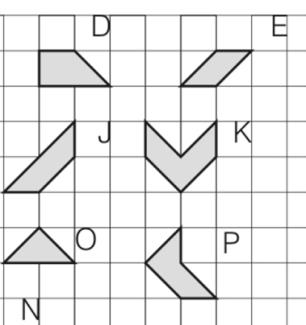  számítsd ki az alakzatok területét, ha 1 négyzet 1 egység.